36 МОСКОВСКИЕ СПОРТИВНЫЕ СТУДЕНЧЕСКИЕ ИГРЫ ПО СПОРТИВНОМУ ТУРИЗМУ НА ЛЫЖНЫХ ДИСТАНЦИЯХ25 февраля 2024 г.	г. Москва, Бутовский лесопаркУСЛОВИЯ СОРЕВНОВАНИЙ В ДИСЦИПЛИНЕ«ДИСТАНЦИЯ-ЛЫЖНАЯ-СВЯЗКА» (3 КЛАСС, ДЛИННАЯ)Класс дистанции: 3 Длина дистанции, набор высоты и ОКВ дистанции– будет указана в технической информацииКоличество технических этапов: 8Соревнования проводятся в соответствии с Правилами вида спорта «Спортивный туризм», раздела 3, части 5. Далее пункт Правил, указанный в условиях этапа. По п. 6.2.9.а.По п. 1.3.6: допускается перемещение участника по КОД и/или ПОД как в сторону ИС, так и в сторону ЦС этапа, при этом участники, начавшие движение по ПОД в ОЗ этапа или начавшие движение по КОД, обязаны достичь ИС данного этапа.По п. 1.2.4 если спортсмен прошёл неверный участок трассы, прошёл трассу в неверной последовательности или при потере личного инвентаря, участник должен вернуться обратно вдоль участка трассы, который он прошёл по ошибке, к точке, с которой он начал неверное прохождение трассы или к точке потере инвентаря. Для этого спортсмен может двигаться в противоположном направление от правильного направления движения, при этом он несет полную ответственность за то, чтобы не создавать помех остальным участникам соревнований и не подвергать их опасности. По п. 1.3.9 все карабины, предоставленные в качестве ТО – неразъёмные. На соревнованиях применяется система электронной отметки SPORTident. Порядок работы с отметкой на дистанции: СТАРТДвижение до следующего этапа осуществляется без лыж, по маркированному коридоруФИНИШ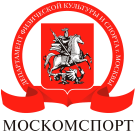 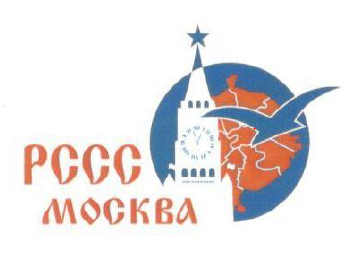 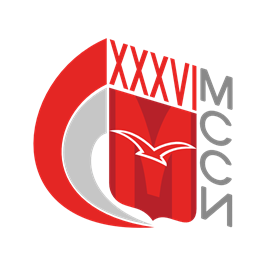 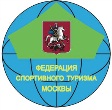 Станция отметкиМесто расположенияРасстояние от станции до чипа, при котором происходит отметкаПримечаниеСТАРТОтсутствует--Старт по третьему звуковому сигналу стартовых часовПРОХОЖДЕНИЕ ЭТАПАБесконтактная станция На входе и выходе из РЗ этапа1.8 м и менееСНЯТИЕ С ЭТАПАКонтактная станции «СНЯТИЕ» У судьи на выходе из РЗ этапаконтактноУчастник отмечается самостоятельноФИНИШБесконтактная станцияПересечение линии финишаПересечение линии финишаУчастник контролирует отметку самостоятельноЭтап 1. Переправа по бревну. КВ = 5 минЭтап 1. Переправа по бревну. КВ = 5 минОборудование этапа:ИС – БЗ, ТО1 – горизонтальная опора, КЛ – начало ОЗ. Судейские перила Бревно. ЦС – БЗ, ТО2 – горизонтальная опора, КЛ – окончание ОЗ.Действия: Движение по п.7.8.Обратное движение: По п.7.8. 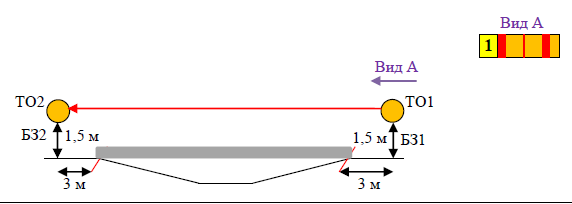 Этап 2. Спуск по склону. КВ – 10 мин.Этап 2. Спуск по склону. КВ – 10 мин.Оборудование этапа: ИС – БЗ1, ТО1 – 2 судейских карабина, КЛ – начало ОЗ.ЦС – БЗ2, КЛ – окончание ОЗ.ПОД – судейские перила. Действия: Организация перил по п.7.6, движение по п.7.12, снятие перил по п.7.6.15.Обратное движение: По п.7.10 по своим перилам или ПОД.Этап 3. Подъем по склону. КВ – 10 мин.Этап 3. Подъем по склону. КВ – 10 мин.Оборудование этапа: ИС – БЗ1, КЛ – начало ОЗ.Судейские перила. ЦС – БЗ2, ТО2 – 2 судейских карабина, КЛ – окончание ОЗ.Действия: Движение первого участника по п.7.10. Движение второго участника по п.7.11., 7.11.1(б).Обратное движение: По п.7.10.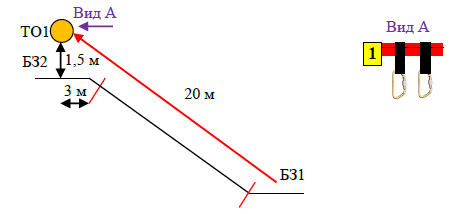 Этап 4. Переправа методом «Вертикальный маятник». КВ = 10 минЭтап 4. Переправа методом «Вертикальный маятник». КВ = 10 минОборудование этапа: ИС – БЗ, КЛ – начало ОЗ.Судейские перила. ЦС – БЗ, КЛ – окончание ОЗ.Действия: Движение по п.7.15., по п.7.15.2(а) Обратное движение: По п.7.15 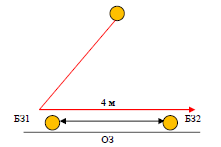 Блок этапов 5-6. Навесная переправа - Навесная переправа. КВ = 15 минБлок этапов 5-6. Навесная переправа - Навесная переправа. КВ = 15 минПорядок прохождения блока этапов: 1) закрепляют перила этапа 6 на верхнее ТО1 и проходят этап 5; 2) организуют перила этапа 6 на ТО2; 3) проходят этап 6; 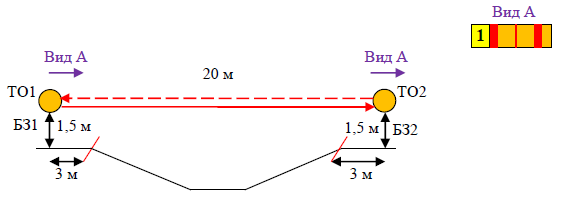 Блок этапов 5-6. Навесная переправаБлок этапов 5-6. Навесная переправаОборудование этапа:ИС – БЗ1, ТО1 – горизонтальная опора, КЛ – начало ОЗ. Судейские перила. ЦС – БЗ2, ТО2 – горизонтальная опора, КЛ – окончание ОЗ.Действия: Движение по п.7.9. Обратное движение: По п.7.9.Оборудование этапа:ИС – БЗ2, ТО2 – горизонтальная опора, КЛ – начало ОЗ. ЦС – БЗ1, ТО1 – горизонтальная опора, КЛ – окончание ОЗ.ПОД – двойные судейские перила. Действия: Организация верхних перил по п.7.6. Движение по п.7.9. Снятие перил по п.7.6.15.Обратное движение: По п.7.9. по своим перилам либо по ПОД.Блок этапов 7-8. Переправа по параллельным перилам - Переправа по параллельным перилам. КВ = 15 мин. Блок этапов 7-8. Переправа по параллельным перилам - Переправа по параллельным перилам. КВ = 15 мин. Порядок прохождения блока этапов: 1) участники закрепляют перила этапа 8 на верхнее ТО1 и проходят этап 7; 2) участники организуют перила этапа 8 на карабин верхней ТО2; 3) участники проходят этап 8; Этап 7. Переправа по параллельным периламЭтап 8. Переправа по параллельным периламОборудование этапа:ИС – БЗ1, ТО1 – горизонтальные опоры (верхняя и нижняя). КЛ – начало ОЗ. Верхние двойные судейские перила, Нижние судейские перила по п. 3.9.4. ЦС – БЗ2, ТО2 – горизонтальные опоры (верхняя и нижняя). КЛ – окончание ОЗ. Действия: Движение по п.7.8.Обратное движение: По п.7.8.Оборудование этапа:ИС – БЗ2, ТО2 – горизонтальные опоры (верхняя и нижняя), судейский карабин на верхнем ТО для организации верхних перил. КЛ – начало ОЗ. Верхние двойные судейские перила, Нижние судейские перила по п. 3.9.4. ЦС – БЗ1, ТО1 – горизонтальные опоры (верхняя и нижняя). КЛ – окончание ОЗ. ПОД - Верхние двойные судейские перила, Нижние судейские перила по п. 3.9.4.Действия: Организация верхних перил по п.7.6. Движение по п.7.8. Снятие перил по п.7.6.15. Обратное движение: По п.7.8. по своим перилам либо по ПОД. 